Der Ausflug nach Urbach Gestern ist unsere Klasse an den Bärenbach gefahren.Es war sehr cool! Wir sind mit dem Bus nach Urbach gefahren. Dort sind wir in den Wald gegangen. Schon die ersten Schritte … und ich konnte nicht mehr. Wir sind aber lange gewandert!  Wir sind zum Bärenbach gelaufen, da gab es so Holzzelte. Wir sind draufgeklettert und haben ein Klassenfoto gemacht. Dann sind wir schon weiter. Wir Mädchen sind ganz hinten gelaufen. J. hat unterwegs ihre Grillwürstchen aus dem Rucksack geholt und dabei sind alle Würste rausgefallen. Nun haben wir am Bach Pause gemacht. Ich und J. sind ins Wasser rein. Es war sehr kalt. Wir sind im Bärenbach bis nach hinten gelaufen, dann wieder zurück zur Klasse. Nun haben wir gegessen. Ich habe mein leckeres Donut raus geholt und da ist es tatsächlich runter gefallen und ich konnte es nicht mehr essen, weil es so schmutzig war. Wir waren danach noch bei der Bärenhöhle und sind zum Spiel- und Grillplatz gelaufen. Es war sehr cool. Wir haben Fotos gemacht und sind Seilbahn gefahren. Wir haben gegrillt und nach 1 Stunde sind wir gegangen. Wir sind dann mit dem Bus zurück. 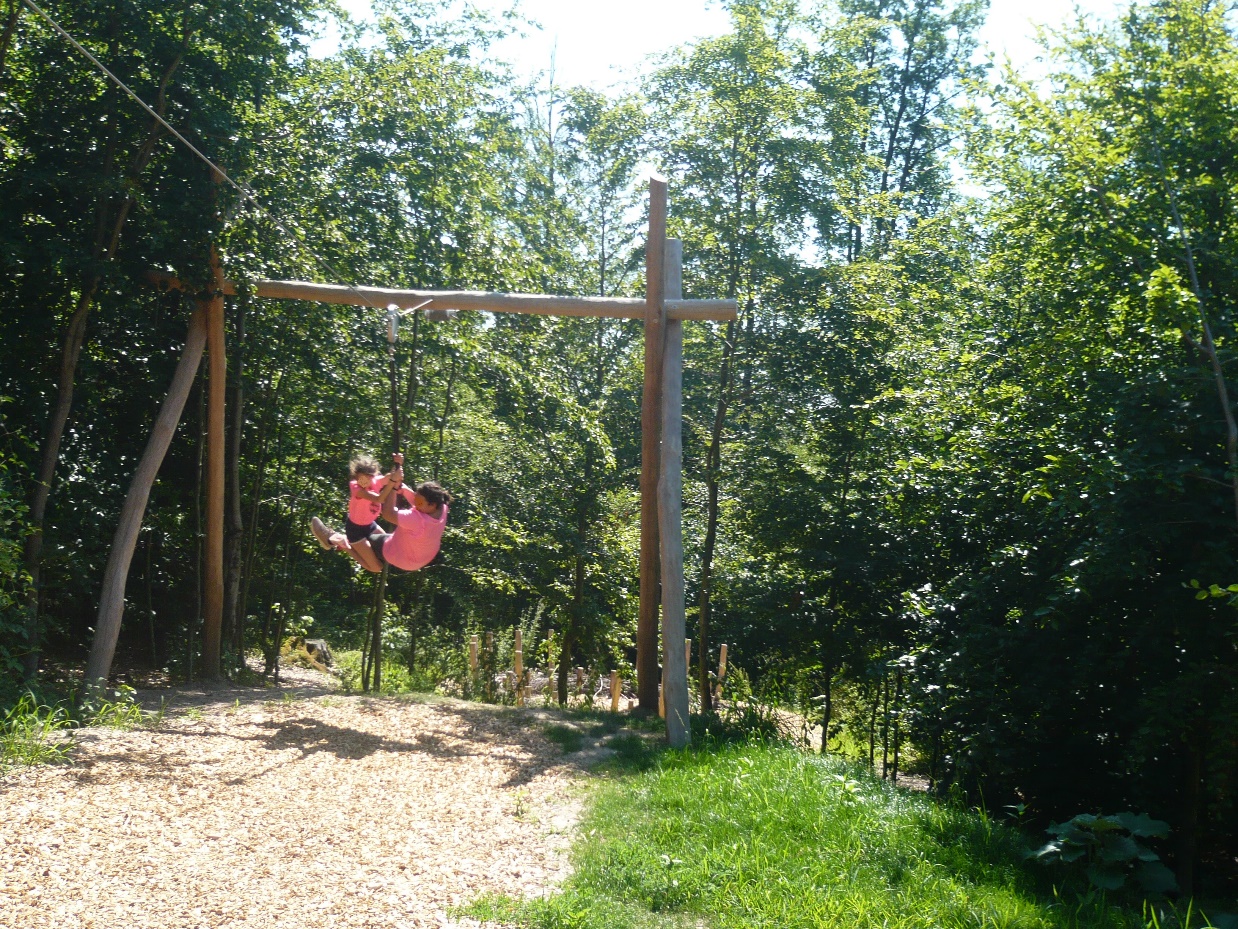 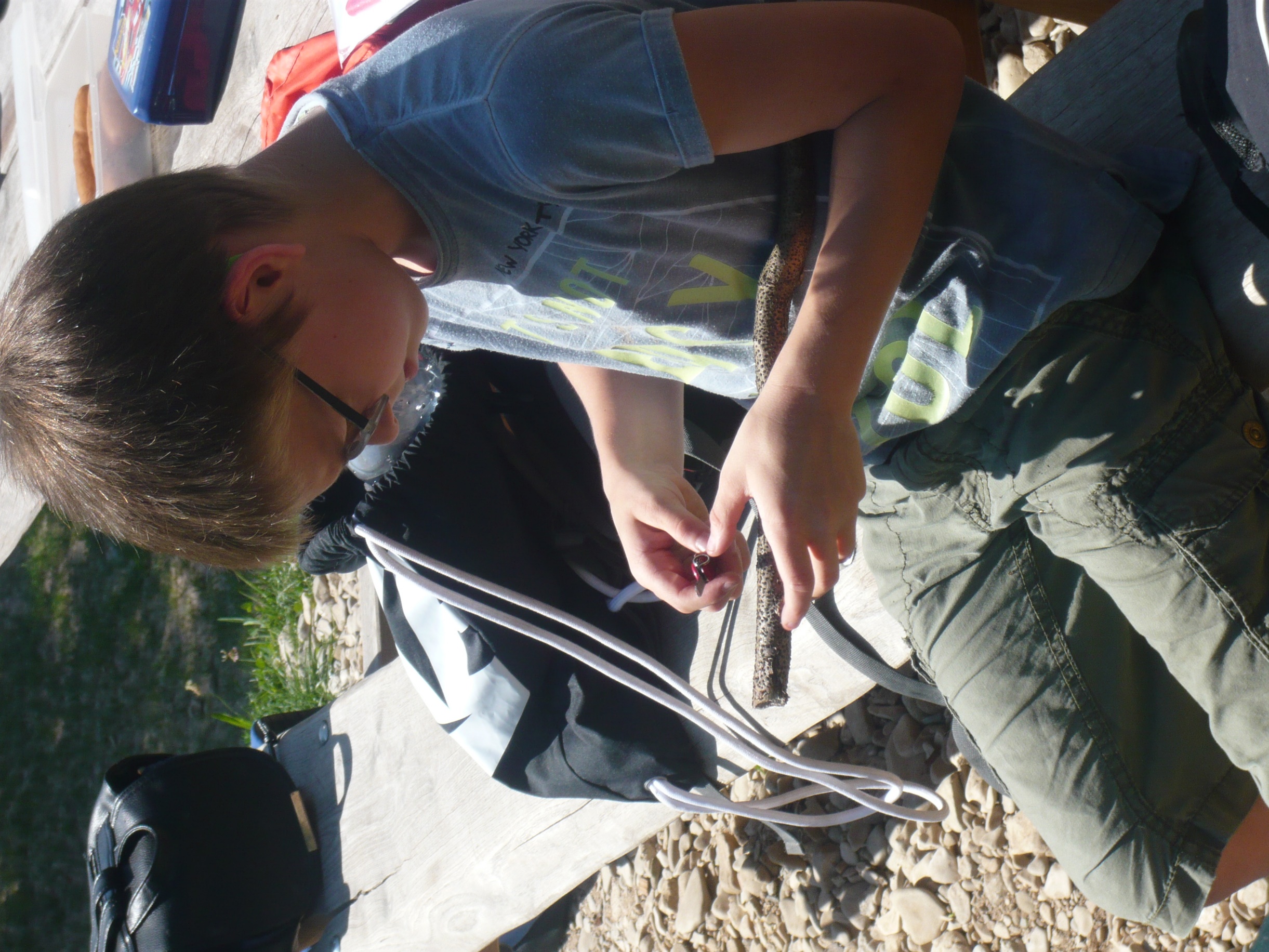 